Publicado en Madrid el 08/04/2024 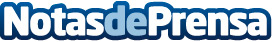 Juan Parrabera habla sobre tendencias para cambiar los muebles del hogarHacer cambios en el mobiliario del hogar para crear estancias más actuales y sofisticadas, Juan Parrabera muestra las tendencias en muebles que todo el mundo querrá este 2024Datos de contacto:SaraJuan Parrabera699 327 579Nota de prensa publicada en: https://www.notasdeprensa.es/juan-parrabera-habla-sobre-tendencias-para Categorias: Nacional Interiorismo Madrid Mobiliario http://www.notasdeprensa.es